Child Care Guidance for Southern OregonThese past months have been a stressful time for many in our community. We thank those emergency and essential workers and those who have done their part by sheltering at home and maintaining physical distancing.  Now, as the community and businesses are slowly opening up, we know many of you will need child care to get back to work and may be wondering what options are available during this public health emergency. Here is what you need to know:Many child care facilities have not yet reopened.Child care and summer programs that have reopened are still operating under emergency child care guidelines, which include maintaining stable groups of no more than 10 children, checking to be sure children entering the program are symptom free, and additional sanitation procedures. Providers will need support and understanding from parents as these processes are implemented. To find out which child care facilities are open in your area, contact 211info by:Calling 211. Listen to the prompt for Child Care and press the specified number. Texting the keyword “children” or “niños” to 898211 (TXT211).Emailing children@211info.org.211 Child Care hours are Monday to Friday 7 a.m. to 11 p.m.; Saturday and Sunday 8 a.m. to 8 p.m.To search for child care online and to find information on selecting quality child care go to the Find Child Care Oregon website, http://triwou.org/projects/fcco  Be sure to take time to visit programs and make the best possible choice for your child – this is a very important decision. There may be help paying for child care through the Employment Related Day Care (ERDC) subsidy. Visit www.oregon.gov/DHS/ASSISTANCE/CHILD-CARE/  to see if your family qualifies.Emergency child care guidelines still give priority to” essential workers.” There is not an exhaustive definition at this time. If your work is part of the response to this public health crisis and you cannot stay home to do this work, you can consider yourself an essential worker. However, child care is open to any parent who needs it. Be aware that both children and parents reentering child care during this COVID-19 time may experience some stress and anxiety and should be met with compassion and understanding. To stay up-to-date on the latest emergency child care actions, visit Oregon Early Learning Division’s website and click the links for family and for emergency child care: https://oregonearlylearning.com/COVID-19-Resources  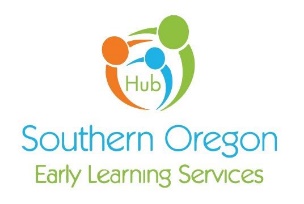 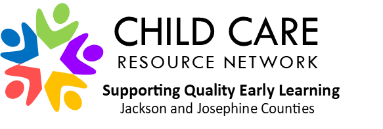   June 10, 2020Guía de Cuidado Infantil para el Sur de OregonEstos últimos meses han sido un momento estresante para muchos en nuestra comunidad. Agradecemos a los trabajadores de emergencia y esenciales y a los que han hecho su parte refugiándose en casa y manteniendo distanciamiento físico. Ahora, a medida que la comunidad y las empresas se están abriendo lentamente, sabemos que muchos de ustedes necesitarán cuidado infantil para volver al trabajo y pueden estar preguntándose qué opciones están disponibles durante esta emergencia de salud pública. Here es lo que necesita saber:Muchos centros y hogares de cuidado infantil aún no han reabierto.Los programas de verano y cuidado infantil que han reabierto todavía están operando bajo las pautas de cuidado infantil de emergencia, que incluyen el mantenimiento de grupos estables de no más de 10 niños, la verificación para asegurarse de que los niños que ingresan al programa son libres de síntomas, y procedimientos de saneamiento adicionales.  Los proveedores necesitarán apoyo y comprensión de los padres a medida que se implementan estos procesos.Para saber qué instalaciones de cuidado infantil están abiertas en su área, comuníquese con 211info:Llamando al 211. Escuche el mensaje de Cuidado infantil y presione el número especificado. Enviando mensajes de texto a la palabra clave "children" o "niños" al 898211 (TXT211).Correo electrónico children@211info.org.El horario de cuidado infantil de 211 es de lunes a viernes de 7 a.m. a 11 p.m.; sábado y domingo de 	             8 a.m. a 8 p.m.Para buscar cuidado infantil en línea y para encontrar información sobre la selección de cuidado infantil de calidad, vaya al sitio web de Find Child Care Oregon,  http://triwou.org/projects/fcco  Asegúrese de tomarse un tiempo para visitar los programas y tomar la mejor opción posible para su hijo – esta es una decisión muy importante.Puede haber ayuda para pagar el cuidado de niños a través del subsidio del Cuidado de Niños Relacionado con el Empleo (ERDC). Visite  www.oregon.gov/DHS/ASSISTANCE/CHILD-CARE/ para ver si su familia califica.Las guías de cuidado infantil de emergencia todavía dan prioridad a" los trabajadores esenciales." No hay una definición exhaustiva en este momento. Si su trabajo es parte de la respuesta a esta crisis de salud pública y no puede quedarse en casa para hacer este trabajo, puede considerarse un trabajador esencial. Sin embargo, el cuidado de niños está abierto a cualquier padre que lo necesite.Tenga en cuenta que tanto los niños como los padres que vuelven a ingresar al cuidado de niños durante este tiempo COVID-19 pueden experimentar algo de estrés y ansiedad y deben ser recibidos con compasión y comprensión.Para mantenerse al día sobre las últimas acciones de cuidado infantil  de emergencia, visite el sitio web dela División de Aprendizaje Temprano de Oregon y haga clic en los enlaces para la familia y para el cuidado de niños de emergencia:  https://oregonearlylearning.com/COVID-19-Resources    June 10, 2020